平成２８年度 高栄中学校ワンステップアップセミナー教育講演会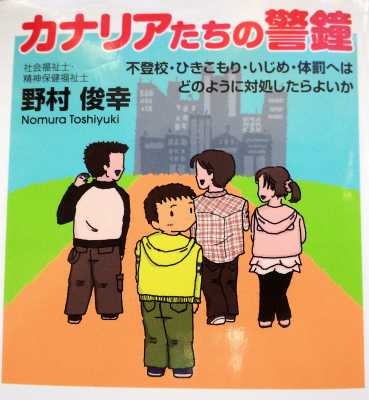 講師　野 村  俊 幸 先生（社会福祉士、精神保健福祉士）日　時　平成２８年１２月９日（金）１８：３０～２０：３０（受付１８：００）会　場　北見市立高栄中学校　視聴覚室　（〒090-0058　北見市高栄西町10丁目12-1）会　費　無料申込み　別紙の申込用紙を高栄中学校へご提出いただくか、FAXで送信してください。　　　　FAX　０１５7-２２-４０２７問合せ　TEL　０１５7-２２-１９２１（主幹教諭　齊藤靖恵）締切　１１月３０日（金）ＦＡＸ送信票平成28年度高栄中ワンステップアップセミナー教育講演会参加申込書平成２８年１１月７日　　学　校　長　様　　　　　　　　　　　　　　　　　　　　　　　　　　　　北見市立高栄中学校校長　幸　谷　勝　一北見市立高栄中学校ワンステップアップセミナーのご案内について（依頼）このことについて、別添のご案内の通り開催いたしますので、貴下職員にお知らせくださいますようお願い申し上げます。つきましては、講演会への参加希望者について、別紙の参加申込書を１１月３０日（水）までに担当者宛、ＦＡＸまたはメールによりご連絡くださいますようお願い申し上げます。なお、参加対象は教職員としていますが、貴校の不登校生徒の保護者にもお知らせいただき、参加希望があれば、「職名」の欄に「保護者」とご記入の上、職員の申し込みと併せて送信してください。どうぞよろしくお願い申し上げます。学校名立　　　　　　　　　　　学校学校の連絡先電　話　　（　　　　　　）　　　　－FAX　（　　　　　　）　　　　－職名氏名職名氏名